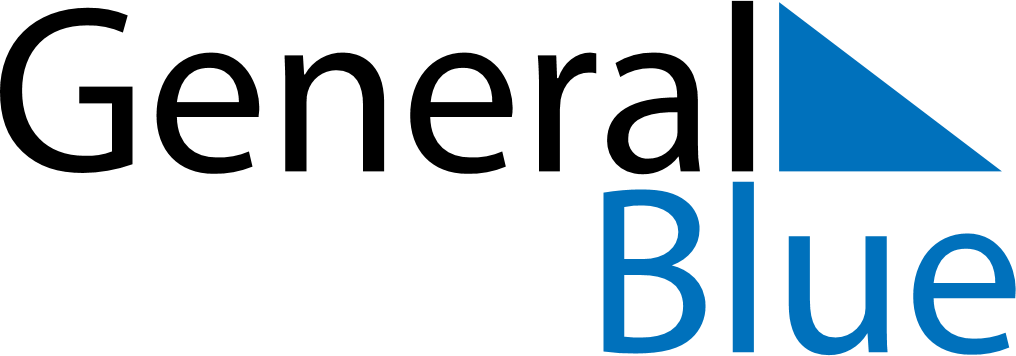 Weekly CalendarMarch 16, 2020 - March 22, 2020Weekly CalendarMarch 16, 2020 - March 22, 2020MondayMar 16MondayMar 16TuesdayMar 17WednesdayMar 18WednesdayMar 18ThursdayMar 19FridayMar 20FridayMar 20SaturdayMar 21SundayMar 22SundayMar 22My Notes